Refrigeration/Freezer Temperature LogMonth/Year:Unit Name/Number (e.g. cooler 1):Instructions: Record internal temperatures of each refrigeration/freezer unit daily. Record any corrective action taken. Refrigerator/Cooler Temperature Range = at or below 41F  Freezer Temperature Range = at or below 0F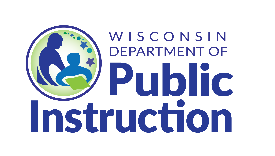 DateTimeTemp. in FCorrective action takenInitials12345678910111213141516171819202122232425262728293031